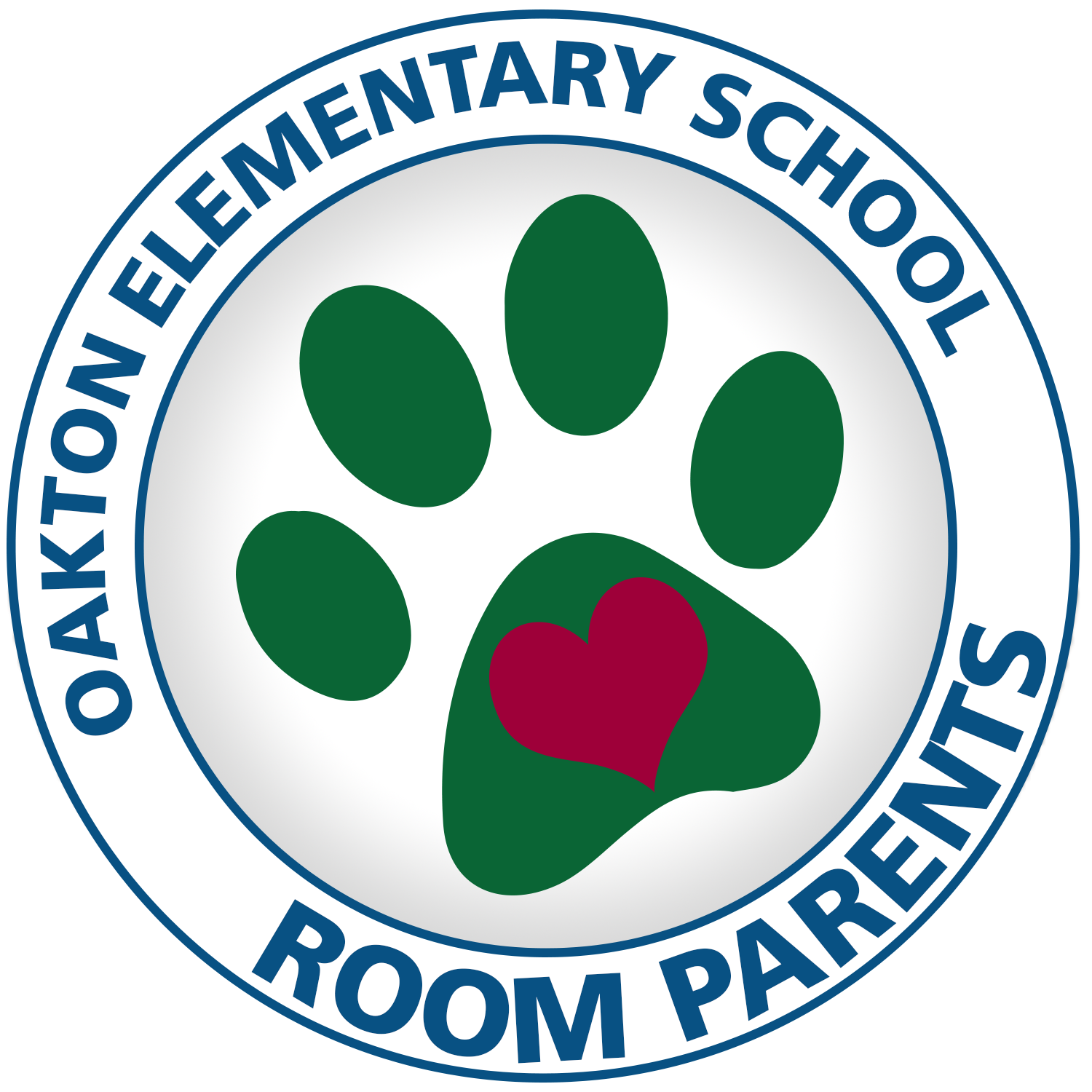 								OES PTA MeetingJune 12, 2019, 8:30 amChris Kelly, Keith Eck, Brigette Polmar, Mimi Chou, Audra Hoebler, Ellie Zaeda, Karen Rose, Joanie Dugan, Donna Karkarala, Rupa Shah, Miss Harmon, Jim Miller, Meredith Campbell. Ms. Tobin (School Tech Specialist), Gary KorolevPTA Business – Brigitte PolmarLast meeting as President! It was great year!Calendar New Chair will be Rebecca Green. Next year’s events will be similar to this year’s, but need to coordinate school and event calendar to see what makes sense. There will be 4 Skate nights (November, January, February, March)There will be 10 Dining for Dollars events, but will need to coordinate with restaurants so won’t know details until August. There will be a minimum of 6 PTA meetings - 3 in the morning, 3 in the evening. We are looking to book 3 speakers for next year. Theme for next year – KINDNESSBudgetKaren Rose reviewed the budget (see printed budget for details). Programs this year were successful and raised a lot of money. As a result, we were able to spend almost $8,500 on Professional Development and $8,000 on Teacher Support. A $9,000 canopy was purchased at the beginning of the year, too. Overall, a great year and exceeded our goals for fundraising and spending.There are still items outstanding as the year wraps up, but the net proceeds this year are about $9,800. There will be an audit of this year’s finances in August with the new Treasurer, Gary Korolev. Spending requests/outstanding decisionsMusic Department: cello/bass racks for instruments and instrument damages expensesMotion: Audra Hoebler made a motion to approve Music expenses if they don’t exceed $3.000Unanimously approvedTech Department: $2,400 neededMotion: Audra Hoebler made a motion to approve Tech expensesUnanimously approvedClass of 2019 Gift: Brigette explained that there is enough remaining from class funds to purchase a table for the playground. Offered a choice of 8’ round or rectangular table or a 12’ rectangular table. Mrs. Kelley chose the 12’ rectangular table. The color will be green to match the canopy legs. Mr. Eck suggested it be called “Green Space”. Questions coveredJim Miller inquired about the decision to cancel Enrichment Programs for next year. Brigette and several others explained in some detail the reasons the decision was made, including but not limited to: It’s expensive to run, does not generate profits and may actually cost money overallSome classes have been cancelled or threatened because of low participationThere aren’t enough volunteers to cover the responsibilities of checking students in/outKids’ safety is an issue with the lack of manpower to ensure kids are where they are supposed to be (examples  were given where this has been an issue)Jim Miller asked why parents weren’t informed or part of the decision. Brigette explained that the PTA and members at the meetings were part of the discussion and anyone is welcome to participate and be heard at the meetings. It was further explained that the reasons were discussed, reviewed multiple times, and the decision was unanimously approved with the support of the OES administration. Jim was invited to have an additional conversation outside of the meeting to explain the decision further. He declined after hearing these details. Farewells for the yearBrigette was presented with a gift basket and was pleasantly surprised with gift cards for spa treatments! Mrs. Kelley surprised all the Board members with faculty OES t-shirts. Lots of love and appreciation all around, no tears. 